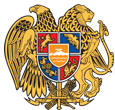 ՀԱՅԱՍՏԱՆԻ ՀԱՆՐԱՊԵՏՈՒԹՅՈՒՆ 
ԼՈՌՈՒ ՄԱՐԶ
ՏԱՇԻՐ ՔԱՂԱՔԱՅԻՆ ՀԱՄԱՅՆՔ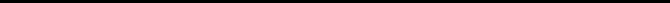 ԱՐՁԱՆԱԳՐՈՒԹՅՈՒՆ N 12
ԱՎԱԳԱՆՈՒ ՀԵՐԹԱԿԱՆ ՆԻՍՏԻՀամայնքի ավագանու նիստին ներկա էին ավագանու 13 անդամներ:Բացակա էին` Վահե Անախասյանը, Ջոն Պողոսյանը, Արմենակ Սոլոյանը, Էդուարդ Սողոյանը, Մելինե Սուքիասյանը, Վահան Ստեփանյանը, Արման Վարդանյանը, Իզաբելլա ՏոմեյանըՀամայնքի ղեկավարի հրավերով ավագանու նիստին մասնակցում էին`
Արմեն Շահբազյան, Արթուր Հովհաննիսյան, Միքայել Հայրապետյան, Նաիրա ՍարգսյանՆիստը վարում էր  համայնքի ղեկավար` Էդգար ԱրշակյանըՆիստը արձանագրում էր աշխատակազմի քարտուղար` Նունե ՍոլոյանըԼսեցին
ՀԱՅԱՍՏԱՆԻ ՀԱՆՐԱՊԵՏՈՒԹՅԱՆ ԼՈՌՈՒ ՄԱՐԶԻ ՏԱՇԻՐ ՀԱՄԱՅՆՔԻ ԱՎԱԳԱՆՈՒ ՀԵՐԹԱԿԱՆ ՆԻՍՏԻ ՕՐԱԿԱՐԳԸ ՀԱՍՏԱՏԵԼՈՒ ՄԱՍԻՆ /Զեկ. ԷԴԳԱՐ ԱՐՇԱԿՅԱՆ/Ղեկավարվելով «Տեղական ինքնակառավարման մասին» Հայաստանի Հանրապետության օրենքի 65-րդ հոդվածով Տաշիր համայնքի ավագանին որոշում է՝ Հաստատել Հայաստանի Հանրապետության Լոռու մարզի Տաշիր համայնքի ավագանու 2023 թվականի սեպտեմբերի 12- ի արտահերթ նիստի օրակարգը` 
1. Հայաստանի Հանրապետության Լոռու մարզի Տաշիր համայնքի գլխավոր հատակագծում փոփոխություն կատարելու և համայնքի վարչական սահմաններում գտնվող բնակավայրերի նպատակային նշանակության, 06-008-0026-0006 կադաստրային ծածկագրով 0.10022 հեկտար խառը կառուցապատման հողամասի նպատակային նշանակությունը փոխելու մասին, 
2. Հայաստանի Հանրապետության Լոռու մարզի Տաշիր համայնքի գլխավոր հատակագծում փոփոխություն կատարելու և համայնքի վարչական սահմաններում գտնվող բնակավայրերի նպատակային նշանակության, 06-008-0088-0015 կադաստրային ծածկագրով 0,064 հեկտար բնակելի կառուցապատման հողամասի նպատակային նշանակությունը փոխելու մասին, 
3. Հայաստանի Հանրապետության Լոռու մարզի Տաշիր համայնքի սեփականությունը հանդիսացող հողամասերը վարձակալության իրավունքով օգտագործման տրամադրելու մասին, 
4. Հայաստանի Հանրապետության Լոռու մարզի Տաշիր համայնքին պատկանող հողամասերը աճուրդով օտարելու մասին, 
5. « Մեծավանի մշակույթի կենտրոն » բյուջետային հիմնարկը լուծարելու մասին, 
6. « Հայաստանի Հանրապետության Լոռու մարզի Տաշիր համայնքի Մեծավան գյուղի Մեծավանի արեստի դպրոց» համայնքային ոչ առևտրային կազմակերպությունը« Հայասատնի հանրապետության Լոռու մարզի Տաշիրի արվեստի դպրոց ուսումնական հաստատությւոն » համայնքային ոչ առևտրային կազմակերպության հետ միացման ձևով վերակազմակերպելու մասինՙ
7. Հայաստանի Հանրապետության Լոռու մարզի Տաշիր համայնքի վարչական սահմաններում գտնվող անշարժ գույքի սեփականատիրոջ կամ տիրապետողի՝ իր տիրապետման տակ գտնվող անշարժ գույքի և դրան հարակից ընդհանուր օգտագործման տարածքի պարտադիր բարեկարգման էության, ծավալի, պայմանների եվ իրականացման կարգը սահմանելու մասին,
8.Հայաստանի Հանրապետության Լոռու մարզի Տաշիր համայքնի ավագանու 2022 թվականի դեկտեմբերի 28-ի N33-Ա որոշման մեջ փոփոխությւոն և լրացում կատարելու մասինՙ
9.Համայնքի սոցիալապես անապահով ընտանիքնեին սոցիալական օգնություն տրամադրելու մասին,
10.Արթուր Նորիկի Պողոսյանին համայնքի ղեկավարի տեղակալ նշանակելու մասին,
11.Հայաստանի Հանրապետության Լոռու մարզի Տաշիր համայնքի ավագանու հերթական նիստի գումարման օրը սահմանելու մասին:Որոշումն ընդունված է. /կցվում է որոշում N 84-Ա/Լսեցին
ՀԱՅԱՍՏԱՆԻ ՀԱՆՐԱՊԵՏՈՒԹՅԱՆ ԼՈՌՈՒ ՄԱՐԶԻ ՏԱՇԻՐ ՀԱՄԱՅՆՔԻ ԳԼԽԱՎՈՐ ՀԱՏԱԿԱԳԾՈՒՄ ՓՈՓՈԽՈՒԹՅՈՒՆ ԿԱՏԱՐԵԼՈՒ ԵՎ ՀԱՄԱՅՆՔԻ ՎԱՐՉԱԿԱՆ ՍԱՀՄԱՆՆԵՐՈՒՄ ԳՏՆՎՈՂ ԲՆԱԿԱՎԱՅՐԵՐԻ ՆՊԱՏԱԿԱՅԻՆ ՆՇԱՆԱԿՈՒԹՅԱՆ, 06-008-0026-0006 ԿԱԴԱՍՏՐԱՅԻՆ ԾԱԾԿԱԳՐՈՎ 0.10022 ՀԵԿՏԱՐ ԽԱՌԸ ԿԱՌՈՒՑԱՊԱՏՄԱՆ ՀՈՂԱՄԱՍԻ ՆՊԱՏԱԿԱՅԻՆ ՆՇԱՆԱԿՈՒԹՅՈՒՆԸ ՓՈԽԵԼՈՒ ՄԱՍԻՆ /Զեկ. ՄԻՔԱՅԵԼ ՀԱՅՐԱՊԵՏՅԱՆ/Ղեկավարվելով «Տեղական ինքնակառավարման մասին» Հայաստանի Հանրապետության օրենքի 18-րդ հոդվածի 1-ին մասի 29-րդ կետով, Հայաստանի Հանրապետության հողային օրենսգրքի 3-րդ հոդվածի պարբերության 1-ին կետով, «Քաղաքաշինության մասին» Հայաստանի Հանրապետության օրենքի 14.3 –րդ հոդվածի 5-րդ, 8-րդ, 9-րդ մասերի դրույթներով և հիմք ընդունելով Հայաստանի Հանրապետության կառավարության 2011 թվականի դեկտեմբերի 29-ի թիվ 1920-Ն որոշումը և Հայաստանի Հանրապետության վարչապետի 2009 թվականի դեկտեմբերի 22-ի 1064-Ա որոշումով ստեղծված ՀՀ համայնքների քաղաքաշինական ծրագրային փաստաթղթերի մշակման աշխատանքները համակարգող միջգերատեսչական հանձնաժողովի ստեղծված հանձնաժողովի 2023 թվականի օգոստոսի 22-ի N 1/փ-258 դրական եզրակացությունըՏաշիր համայնքի ավագանին որոշում է 1. Հայաստանի Հանրապետության Լոռու մարզի Տաշիր համայնքի (բնակավայրի) գլխավոր հատակագծում կատարել փոփոխություն և համայնքային սեփականություն հանդիսացող բնակավայերի նպատակային նշանակության հողերից 0,10022հա (կադաստրային ծածկագիր 06-008-0026-0006) խառը կառուցապատման հողերը փոխադրել արդյունաբերական, ընդերքօգտագործման և այլ արտադրական նպատակային նշանակության գյուղատնտեսական արտադրական օբյեկտների հողեր գործառնական նշանակությամբ : 
2. Համայնքի ղեկավարին` 10-օրյա ժամկետում հողամասի նպատակային նշանակության կատարված փոփոխությունների մասին տեղեկացնել անշարժ գույքի նկատմամբ իրավունքները գրանցող պետական մարմնին և քաղաքաշինության բնագավառի պետական կառավարման լիազորված մարմնին` կցելով սույն որոշման սահմանված կարգով հաստատված պատճենըՈրոշումն ընդունված է. /կցվում է որոշում N 85-Ա/Լսեցին
ՀԱՅԱՍՏԱՆԻ ՀԱՆՐԱՊԵՏՈՒԹՅԱՆ ԼՈՌՈՒ ՄԱՐԶԻ ՏԱՇԻՐ ՀԱՄԱՅՆՔԻ ԳԼԽԱՎՈՐ ՀԱՏԱԿԱԳԾՈՒՄ ՓՈՓՈԽՈՒԹՅՈՒՆ ԿԱՏԱՐԵԼՈՒ ԵՎ ՀԱՄԱՅՆՔԻ ՎԱՐՉԱԿԱՆ ՍԱՀՄԱՆՆԵՐՈՒՄ ԳՏՆՎՈՂ ԲՆԱԿԱՎԱՅՐԵՐԻ ՆՊԱՏԱԿԱՅԻՆ ՆՇԱՆԱԿՈՒԹՅԱՆ, 06-008-0088-0015 ԿԱԴԱՍՏՐԱՅԻՆ ԾԱԾԿԱԳՐՈՎ 0,064 ՀԵԿՏԱՐ ԲՆԱԿԵԼԻ ԿԱՌՈՒՑԱՊԱՏՄԱՆ ՀՈՂԱՄԱՍԻ ՆՊԱՏԱԿԱՅԻՆ ՆՇԱՆԱԿՈՒԹՅՈՒՆԸ ՓՈԽԵԼՈՒ ՄԱՍԻՆ /Զեկ. ՄԻՔԱՅԵԼ ՀԱՅՐԱՊԵՏՅԱՆ/Ղեկավարվելով «Տեղական ինքնակառավարման մասին» Հայաստանի Հանրապետության օրենքի 18-րդ հոդվածի 1-ին մասի 29-րդ կետով, Հայաստանի Հանրապետության հողային օրենսգրքի 3-րդ հոդվածի պարբերության 1-ին կետով, «Քաղաքաշինության մասին» Հայաստանի Հանրապետության օրենքի 14.3 –րդ հոդվածի 5-րդ, 8-րդ, 9-րդ մասերի դրույթներով և հիմք ընդունելով Հայաստանի Հանրապետության կառավարության 2011 թվականի դեկտեմբերի 29-ի թիվ 1920-Ն որոշումը և Հայաստանի Հանրապետության վարչապետի 2009 թվականի դեկտեմբերի 22-ի 1064-Ա որոշումով ստեղծված ՀՀ համայնքների քաղաքաշինական ծրագրային փաստաթղթերի մշակման աշխատանքները համակարգող միջգերատեսչական հանձնաժողովի ստեղծված հանձնաժողովի 2023 թվականի օգոստոսի 14-ի N 1/փ-230 դրական եզրակացությունը Տաշիր համայնքի ավագանին որոշում է1. Հայաստանի Հանրապետության Լոռու մարզի Տաշիր համայնքի (բնակավայրի) գլխավոր հատակագծում կատարել փոփոխություն և համայնքային սեփականություն հանդիսացող բնակավայերի նպատակային նշանակության հողերից 0,064հա (կադաստրային ծածկագիր 06-008-0088-0015) բնակելի կառուցապատման հողերը փոխադրել Էներգետիկայի, կապի, տրանսպորտի, կոմունալ ենթակառուցվածքների օբյեկտների նպատակային նշանակության կապի հողեր գործառնական նշանակությամբ: 
2. Համայնքի ղեկավարին` 10- օրյա ժամկետում հողամասի նպատակային նշանակության կատարված փոփոխությունների մասին տեղեկացնել անշարժ գույքի նկատմամբ իրավունքները գրանցող պետական մարմնին և քաղաքաշինության բնագավառի պետական կառավարման լիազորված մարմնին` կցելով սույն որոշման սահմանված կարգով հաստատված պատճենըՈրոշումն ընդունված է. /կցվում է որոշում N 86-Ա/Լսեցին
ՀԱՅԱՍՏԱՆԻ ՀԱՆՐԱՊԵՏՈՒԹՅԱՆ ԼՈՌՈՒ ՄԱՐԶԻ ՏԱՇԻՐ ՀԱՄԱՅՆՔԻ ՍԵՓԱԿԱՆՈՒԹՅՈՒՆԸ ՀԱՆԴԻՍԱՑՈՂ ՀՈՂԱՄԱՍԵՐԸ ՎԱՐՁԱԿԱԼՈՒԹՅԱՆ ԻՐԱՎՈՒՆՔՈՎ ՕԳՏԱԳՈՐԾՄԱՆ ՏՐԱՄԱԴՐԵԼՈՒ ՄԱՍԻՆ /Զեկ. ԱՐՄԵՆ ՇԱՀԲԱԶՅԱՆ/Ղեկավարվելով Հայաստանի Հանրապետության հողային օրենսգրքի 48-րդ հոդվածով, 76-րդ հոդվածի 1-ին և 3-րդ մասերով, 94-րդ հոդվածով, «Տեղական ինքնակառավարման մասին» Հայաստանի Հանրապետության օրենքի 18-րդ հոդվածի 1-ին մասի 21-րդ կետով, Հայաստանի Հանրապետության կառավարության 2001 թվականի ապրիլի 12-ի N286 որոշումով հաստատված կարգի 8-րդ գլխի պահանջներով և հիմք ընդունելով համայնքի ղեկավարի առաջարկությունը` Տաշիր համայնքի ավագանին որոշում է՝1. Հայաստանի Հանրապետության Լոռու մարզի Տաշիր համայնքի սեփականություն հանդիսացող հողամասերը մրցույթով՝ վարձակալության իրավունքով, տրամադրել օգտագործման: 
2. Սահմանել հողամասի վարձակալության վճարի մեկնարկային գները` համաձայն հավելվածիՈրոշումն ընդունված է. /կցվում է որոշում N 87-Ա/Լսեցին
ՀԱՅԱՍՏԱՆԻ ՀԱՆՐԱՊԵՏՈՒԹՅԱՆ ԼՈՌՈՒ ՄԱՐԶԻ ՏԱՇԻՐ ՀԱՄԱՅՆՔԻՆ ՊԱՏԿԱՆՈՂ ՀՈՂԱՄԱՍԵՐԸ ԱՃՈՒՐԴՈՎ ՕՏԱՐԵԼՈՒ ՄԱՍԻՆ, /Զեկ. ԱՐՄԵՆ ՇԱՀԲԱԶՅԱՆ/Ղեկավարվելով Հայաստանի Հանրապետության հողային օրենսգրքի 63-րդ հոդվածի 2-րդ պարբերության 3-րդ կետով, 67-րդ հոդվածով, «Տեղական ինքնակառավարման մասին» Հայաստանի Հանրապետության օրենքի 18-րդ հոդվածի 1-ին մասի 21-րդ կետով և հիմք ընդունելով համայնքի ղեկավարի առաջարկությունը՝ Տաշիր համայնքի ավագանին որոշում է1. Հայաստանի Հանարպետության Լոռու մարզի Տաշիր համայնքի սեփականությանը պատկանող հողամասը օտարել աճուրդով և սահմանել մեկնարկային գինը՝ համաձայն հավելվածիՈրոշումն ընդունված է. /կցվում է որոշում N 88-Ա/Լսեցին
&#171; ՄԵԾԱՎԱՆԻ ՄՇԱԿՈՒՅԹԻ ԿԵՆՏՐՈՆ &#187; ԲՅՈՒՋԵՏԱՅԻՆ ՀԻՄՆԱՐԿԸ ԼՈՒԾԱՐԵԼՈՒ ՄԱՍԻՆ /Զեկ. ՆՈՒՆԵ ՍՈԼՈՅԱՆ/Ղեկավարվելով «Տեղական ինքնակառավարման մասին» Հայաստանի Հանրապետության օրենքի 18-րդ հոդվածի 1-ին մասի 15-րդ հոդվածով Տաշիր համայնքի ավագանին որոշում է.1․ Լուծարել «Մեծավանի մշակույթի կենտրոն» բյուջետային հիմնարկը:
2. Օրենքով սահմանված կարգով դիմել իրավաբանական անձանց պետական գրանցում իրականացնող մարմնին «Մեծավանի մշակույթի կենտրոն» բյուջետային հիմնարկը հաշվառումից հանելու (գործունեության դադարման) համար: Որոշումն ընդունված է. /կցվում է որոշում N 89-Ա/Լսեցին
&#171; ՀԱՅԱՍՏԱՆԻ ՀԱՆՐԱՊԵՏՈՒԹՅԱՆ ԼՈՌՈՒ ՄԱՐԶԻ ՏԱՇԻՐ ՀԱՄԱՅՆՔԻ ՄԵԾԱՎԱՆ ԳՅՈՒՂԻ ՄԵԾԱՎԱՆԻ ԱՐՎԵՍՏԻ ԴՊՐՈՑ&#187; ՀԱՄԱՅՆՔԱՅԻՆ ՈՉ ԱՌԵՎՏՐԱՅԻՆ ԿԱԶՄԱԿԵՐՊՈՒԹՅՈՒՆԸ &#171; ՀԱՅԱՍԱՏՆԻ ՀԱՆՐԱՊԵՏՈՒԹՅԱՆ ԼՈՌՈՒ ՄԱՐԶԻ ՏԱՇԻՐԻ ԱՐՎԵՍՏԻ ԴՊՐՈՑ ՈՒՍՈՒՄՆԱԿԱՆ ՀԱՍՏԱՏՈՒԹՅՒՈՆ &#187; ՀԱՄԱՅՆՔԱՅԻՆ ՈՉ ԱՌԵՎՏՐԱՅԻՆ ԿԱԶՄԱԿԵՐՊՈՒԹՅԱՆ ՀԵՏ ՄԻԱՑՄԱՆ ՁԵՎՈՎ ՎԵՐԱԿԱԶՄԱԿԵՐՊԵԼՈՒ ՄԱՍԻՆ /Զեկ. ՆԱԻՐԱ ՍԱՐԳՍՅԱՆ/Ղեկավարվելով «Պետական ոչ առևտրային կազմակերպությունների մասին» Հայաստանի Հանրապետության օրենքի 11-րդ հոդվածի 3-րդ հոդվածի 3-րդ մասով, 13-րդ հոդվածի 2-րդ մասի «զ» կետով և 24-րդ հոդվածի 1-ին մասով, «Տեղական ինքնակառավարման մասին » Հայստանի Հանրապետության օրենքի 18-րդ հոդվածի 1-ին մասի 15-րդ կետով և հիմք ընդունելով Հայաստանի Հանրապետության քաղաքացիական օրենսգրքի 63-րդ հոդվածը և 64-րդ հոդվածի 2-րդ մասը Տաշիր համայքնի ավագանին որոշում է1. «Հայաստանի Հանրապետության Լոռու մարզի Տաշիրի համայնքի Մեծավան գյուղի « Արվեստի դպրոց » համայնքային ոչ առևտրային կազմակերպությունը (պետական գրանցման համարը՝ 69.215.88811, գրանցման օրը՝ 14.04.2012-ին ) միացման ձևով վերակազմակերպել` միացնելով «Հայաստանի Հանրապետության Լոռու մարզի Տաշիր արվեստի դպրոց ուսումնական հաստատություն» համայնքային ոչ առևտրային կազմակերպությանը (պետական գրանցման համարը՝ 6921000259, գրանցման օրը՝ 14.12.2007 թ.): 
2. Սահմանել, որ Հայաստանի Հանրապետության Լոռու մարզի Տաշիր համայնքի Մեծավան գյուղի «Արվեստի դպրոց» համայնքային ոչ առևտրային կազմակերպության իրավահաջորդը «Հայաստանի Հանրապետության Լոռու մարզի Տաշիր արվեստի դպրոց ուսումնական հաստատություն»» համայնքային ոչ առևտրային կազմակերպությունն է, և դրան են անցնում միացված իրավաբանական անձի իրավունքներն ու պարտականությունները` փոխանցման ակտին համապատասխան. 3.Հաստատել փոխանցման ակտը՝ համաձայն հավելված 1-ի:
4. Հաստատել «Հայաստանի Հանրապետության Լոռու մարզի Տաշիր համայքնի «Արվեստի դպրոց»» համայնքային ոչ առևտրային կազմակերպության կանոնադրությունը նոր խմբագրությամբ՝ համաձայն հավելված 2-ի:
5. Ընդունել ի գիտություն, որ «Հայաստանի Հանրապետության Լոռու մարզի Տաշիր արվեստի դպրոց ուսումնական հաստատություն» համայնքային ոչ առևտրային կազմակերպությունը համարվում է վերակազմակերպված` Հայաստանի Հանրապետության Լոռու մարզի Տաշիր համայնքի Մեծավան գյուղի «Արվեստի դպրոց»» համայնքային ոչ առևտրային կազմակերպության անձի գործունեությունը դադարելու վերաբերյալ պետական գրանցման պահից:Որոշումն ընդունված է. /կցվում է որոշում N 90-Ա/Լսեցին
ՀԱՅԱՍՏԱՆԻ ՀԱՆՐԱՊԵՏՈՒԹՅԱՆ ԼՈՌՈՒ ՄԱՐԶԻ ՏԱՇԻՐ ՀԱՄԱՅՆՔԻ ՎԱՐՉԱԿԱՆ ՍԱՀՄԱՆՆԵՐՈՒՄ ԳՏՆՎՈՂ ԱՆՇԱՐԺ ԳՈՒՅՔԻ ՍԵՓԱԿԱՆԱՏԻՐՈՋ ԿԱՄ ՏԻՐԱՊԵՏՈՂԻ՝ ԻՐ ՏԻՐԱՊԵՏՄԱՆ ՏԱԿ ԳՏՆՎՈՂ ԱՆՇԱՐԺ ԳՈՒՅՔԻ ԵՎ ԴՐԱՆ ՀԱՐԱԿԻՑ ԸՆԴՀԱՆՈՒՐ ՕԳՏԱԳՈՐԾՄԱՆ ՏԱՐԱԾՔԻ ՊԱՐՏԱԴԻՐ ԲԱՐԵԿԱՐԳՄԱՆ ԷՈՒԹՅԱՆ, ԾԱՎԱԼԻ, ՊԱՅՄԱՆՆԵՐԻ ԵՎ ԻՐԱԿԱՆԱՑՄԱՆ ԿԱՐԳԸ ՍԱՀՄԱՆԵԼՈՒ ՄԱՍԻՆ /Զեկ. ՆՈՒՆԵ ՍՈԼՈՅԱՆ/Ղեկավարվելով «Տեղական ինքնակառավարման մասին» Հայստանի Հանրապետության օրենքի 18-րդ հոդվածի 1-ին մասի 36-րդ կետով ՝Տաշիր համայնքի ավագանին որոշում է՝1. Սահմանել Հայասատանի Հանրապետության Լոռու մարզի Տաշիր համայնքի վարչական սահմաններում գտնվող անշարժ գույքի սեփականատիրոջ կամ տիրապետողի՝ իր տիրապետման տակ գտնվող անշարժ գույքի և դրան հարակից ընդհանուր օգտագործման տարածքի պարտադիր բարեկարգման էության, ծավալի, պայմանների և իրականացման կարգը՝ համաձայն հավելվածի: 
2. Սույն որոշումն ուժի մեջ է մտնում պաշտոնական հրապարակման հաջորդող օրվանից։Որոշումն ընդունված է. /կցվում է որոշում N 91-Ն/Լսեցին
ՀԱՅԱՍՏԱՆԻ ՀԱՆՐԱՊԵՏՈՒԹՅԱՆ ԼՈՌՈՒ ՄԱՐԶԻ ՏԱՇԻՐ ՀԱՄԱՅՔՆԻ ԱՎԱԳԱՆՈՒ 2022 ԹՎԱԿԱՆԻ ԴԵԿՏԵՄԲԵՐԻ 28-Ի N33-Ա ՈՐՈՇՄԱՆ ՄԵՋ ՓՈՓՈԽՈՒԹՅՈՒՆ և ԼՐԱՑՈՒՄ ԿԱՏԱՐԵԼՈՒ ՄԱՍԻՆ /Զեկ. ՆՈՒՆԵ ՍՈԼՈՅԱՆ/Ղեկավարվելով «Նորմատիվ իրավական ակտերի մասին »Հայաստանի Հանրապետության օրենքի 1-ին հոդվածի 2-րդ մասով, 33-րդ հոդվածի 1-ին մասի 3-րդ կետով, «Տեղական ինքնակառավարման մասին » Հայստանի Հանրապետության օրենքի 18-րդ հոդվածի 1-ին մասի 28-րդ կետով՝ Տաշիր համայնքի ավագանին որոշում է1. Հայաստանի Հանրապետության Լոռու մարզի Տաշիր համայնքի 2022 թվականի դեկտեմբերի 28-ի «Հայաստանի Հանրապետության Լոռու մարզի Տաշիր համայնքի ենթակայությամբ համայնքային ոչ առևտրային կազմակերպությունների աշխատակիցների թվքանակը հաստիքացուցակը և պաշտոնային դրույքաչափերը հաստատելու մասին» N33-Ա որոշման NN6, 8 հավելվածները խմբագրել և շարադրել նոր խմբագրությամբ ՝ համաձայն հավելված NN 1,2-ի:Որոշումն ընդունված է. /կցվում է որոշում N 92-Ա/Լսեցին
ՀԱՄԱՅՆՔԻ ՍՈՑԻԱԼԱՊԵՍ ԱՆԱՊԱՀՈՎ ԸՆՏԱՆԻՔՆԵԻՆ ՍՈՑԻԱԼԱԿԱՆ ՕԳՆՈՒԹՅՈՒՆ ՏՐԱՄԱԴՐԵԼՈՒ ՄԱՍԻՆ /Զեկ. ՆԱԻՐԱ ՍԱՐԳՍՅԱՆ/Ղեկավարվելով «Տեղական ինքնակառավարման մասին» Հայստանի Հանրապետության օրենքի 18-րդ հոդվածի 1-ին մասի 7-րդ կետով, Հայաստանի Հանրապետության Լոռու մարզի Տաշիր համայնքի ավագանու 2023 թվականի մայիսի 12-ի «Հայաստանի Հանրապետության Լոռու մարզի Տաշիր համայնքում սոցիալական աջակցության վերաբերյալ կամավոր խնդիրները լուծելու չափորոշիչները սահմանելու մասին» N57-Ա որոշմանը համապատասխան, հիմք ընդունելով ստացված դիմումները և Հայաստանի Հանրապետության Լոռու մարզի Տաշիր համայնքում սոցիալապես անապահով ընտանիքներին սոցիալական աջակցություն ցուցաբերելու գործընթացն ապահովող մշտական հանձնաժողովի եզրակացությունները.Տաշիր համայնքի ավագանին որոշում է՝1. Բավարարել համայնքի բնակիչների դիմումները և համայնքի բյուջեից նրանց ընտանիքներին հատկացնել սոցիալական օգնություն՝ համաձայն հավելվածի: 
2. Համայնքի ղեկավարին՝ սույն որոշումն ուժի մեջ մտնելուց հետո 10-օրյա ժամկետում հատկացված գումարները տրամադրել բնակիչներին;Որոշումն ընդունված է. /կցվում է որոշում N 93-Ա/Լսեցին
ԱՐԹՈՒՐ ՆՈՐԻԿԻ ՊՈՂՈՍՅԱՆԻՆ ՀԱՄԱՅՆՔԻ ՂԵԿԱՎԱՐԻ ՏԵՂԱԿԱԼ ՆՇԱՆԱԿԵԼՈՒ ՄԱՍԻՆ /Զեկ. ԷԴԳԱՐ ԱՐՇԱԿՅԱՆ/Ղեկավարվելով «Տեղական ինքնակառավարման մասին» Հայաստանի Հանրապետության օրենքի 57-րդ հոդվածի 3-րդ մասով, հիմք ընդունելով Հայաստանի Հանրապետության Լոռու մարզի Տաշիր համայնքի ղեկավարի առաջարկությունը՝ Տաշիր համայնքի ավագանին որոշում է. 1․Արթուր Նորիկի Պողոսյանին նշանակել Հայաստանի Հանրապետության Լոռու մարզի Տաշիր համայնքի ղեկավարի տեղակալ:Որոշումն ընդունված է. /կցվում է որոշում N 94-Ա/Լսեցին
ՀԱՅԱՍՏԱՆԻ ՀԱՆՐԱՊԵՏՈՒԹՅԱՆ ԼՈՌՈՒ ՄԱՐԶԻ ՏԱՇԻՐ ՀԱՄԱՅՆՔԻ ԱՎԱԳԱՆՈՒ ՀԵՐԹԱԿԱՆ ՆԻՍՏԻ ԳՈՒՄԱՐՄԱՆ ՕՐԸ ՍԱՀՄԱՆԵԼՈՒ ՄԱՍԻՆ /Զեկ. ՆՈՒՆԵ ՍՈԼՈՅԱՆ/Ղեկավարվելով «Տեղական ինքնակառավարման մասին» Հայաստանի Հանրապետության օրենքի 62-րդ հոդվածի 1-ին և 2-րդ մասերով ՝ Տաշիր համայնքի ավագանին որոշում է՝1. Հայաստանի Հանրապետության Լոռու մարզի Տաշիր համայնքի ավագանու հերթական նիստի գումարման օր և ժամ սահմանել 2023 թվականի հոկտեմբերի 9-ը, ժամը՝ 14:30-ին:Որոշումն ընդունված է. /կցվում է որոշում N 95-Ա/
Համայնքի ղեկավար

ԷԴԳԱՐ ԱՐՇԱԿՅԱՆ________________Նիստն արձանագրեց`  Նունե Սոլոյանը _________________________________ք. Տաշիր  09/12/2023Կողմ-13Դեմ-0Ձեռնպահ-0Կողմ-13Դեմ-0Ձեռնպահ-0Կողմ-13Դեմ-0Ձեռնպահ-0Կողմ-13Դեմ-0Ձեռնպահ-0Կողմ-13Դեմ-0Ձեռնպահ-0Կողմ-13Դեմ-0Ձեռնպահ-0Կողմ-13Դեմ-0Ձեռնպահ-0Կողմ-13Դեմ-0Ձեռնպահ-0Կողմ-13Դեմ-0Ձեռնպահ-0Կողմ-13Դեմ-0Ձեռնպահ-0Կողմ-13Դեմ-0Ձեռնպահ-0Կողմ-13Դեմ-0Ձեռնպահ-0 Ավագանու անդամներՌ. ԱՎԴԱԼՅԱՆԷ.  ԱՐՇԱԿՅԱՆԿ. ԲԱՂԴԱՍԱՐՅԱՆՆ.  ԲԱՂԴԱՍԱՐՅԱՆՏ. ԳԱՍՊԱՐՅԱՆՎ. ԳՐԻԳՈՐՅԱՆՀ. ՄԱՐԳԱՐՅԱՆՀ. ՄԱՐԴՈՅԱՆՍ. ՄԱՐԴՈՅԱՆԱ. ՄՈՎՍԻՍՅԱՆՎ.  ՅՈՒՍՈՒԲՈՎԳ. ՋԱՎՈՒԿՑՅԱՆԱ. ՍՈՒՔԻԱՍՅԱՆ